KlubbmesterskapKoronatilpasset klubbmesterskap 
med valgfritt gjennomføringstidspunkt i løpet av påsken 2021 
(palmelørdag - 2. påskedag), 
Valgfri distanse og uten tidtaking.Start:			Wassjordet, Tørberget SamfunnshusMål:			Wassjordet, Tørberget SamfunnshusRennet kan også gjennomføres der du befinner deg, hvis du ønsker det.Startkontingent:	Barn: 		Kr 50,-Voksne: 	Kr 100,- (Født 2005 og tidligere)Betaling:	Vipps til 140878. Vennligst merk betaling med klubbmesterskap. 
Har du ikke Vipps, ta kontakt så finner vi en løsning.Registrering:	Registrering av gjennomført renn gjøres ved å skanne QR-koden under med telefonen,
og besvare skjemaet som kommer opp.

Flere løpere kan oppgis i samme registrering.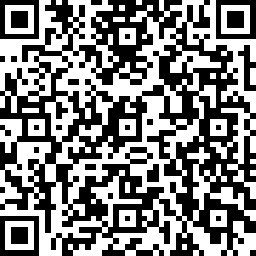 Registering må være gjennomført innen utgangen av 6. april.
Du kan også gå direkte til registeringssiden her: https://no.surveymonkey.com/r/Klubbmesterskap_2021Premiering:	Alle barn får premie. Den kan enten avtales hentet i løpet av påsken, eller ettersendes etter påske.